Хранители духовного наследия.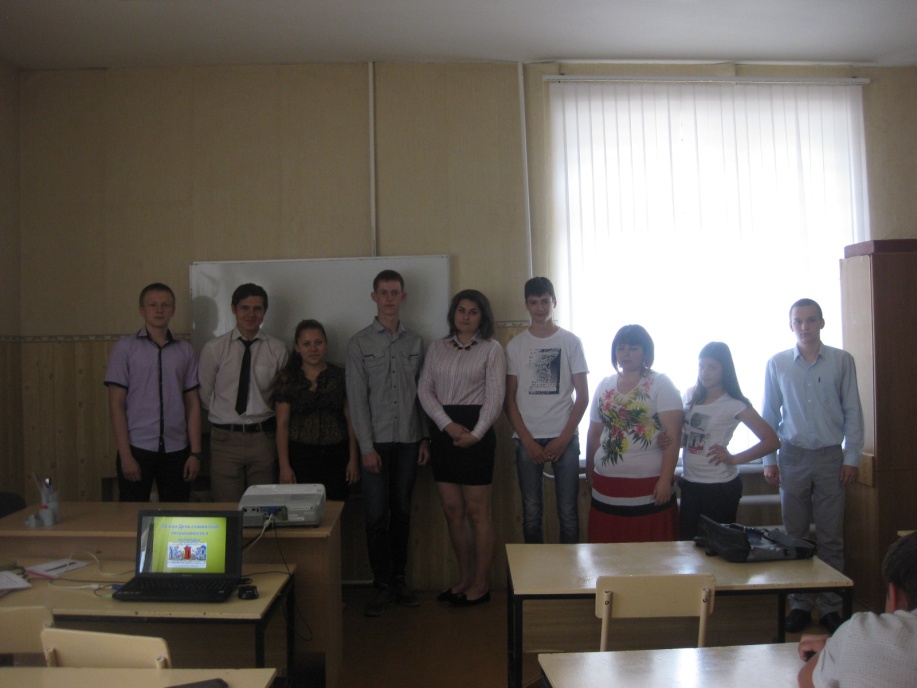 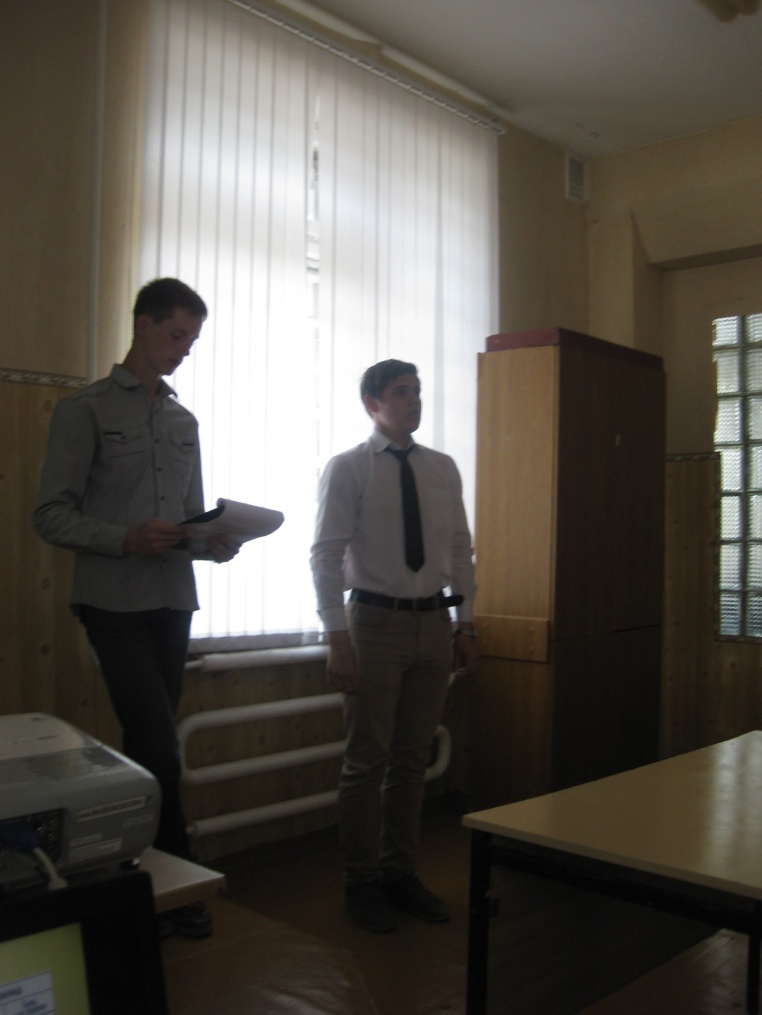 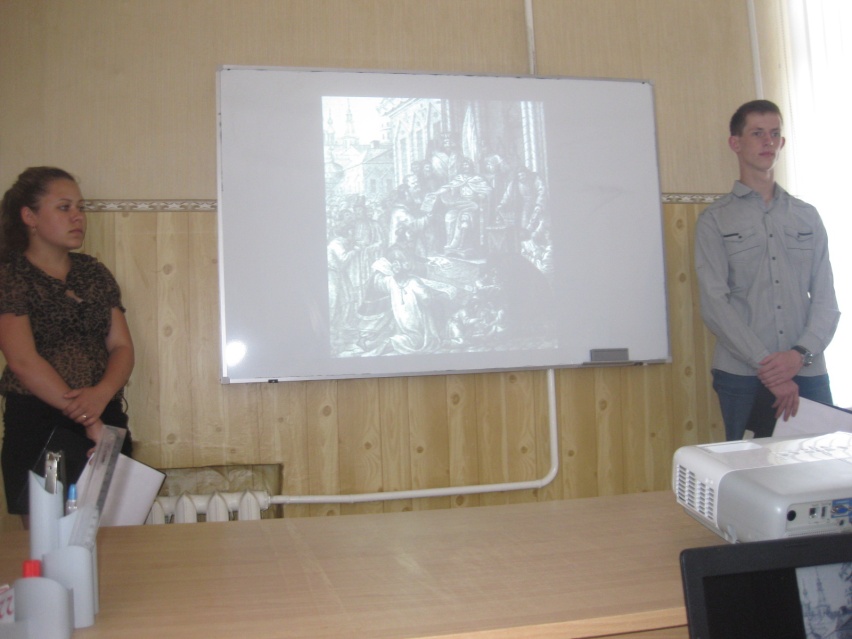 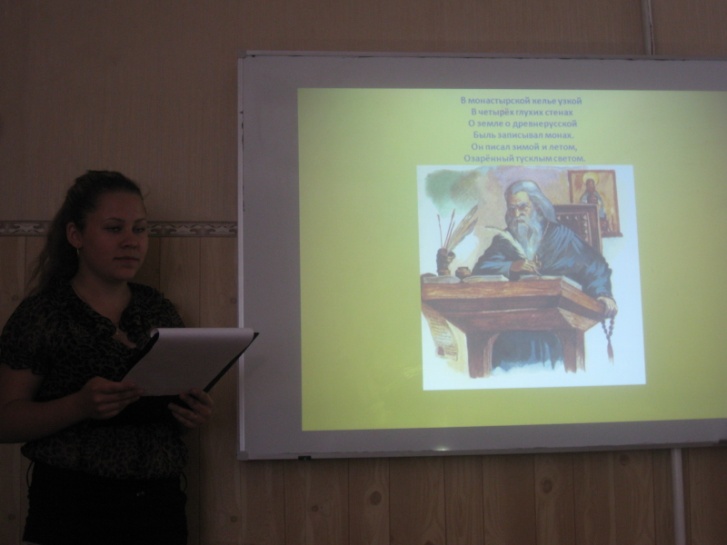 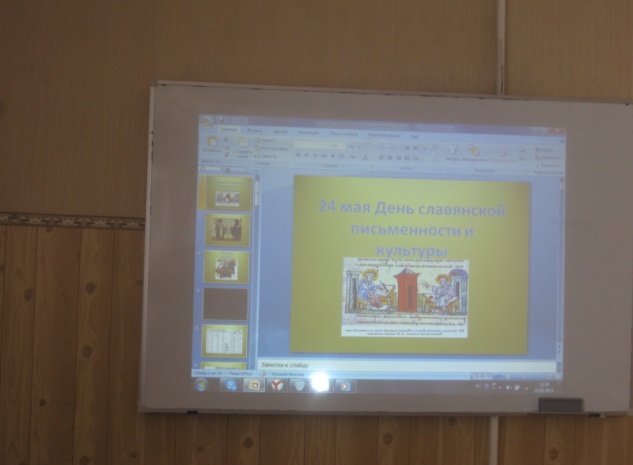 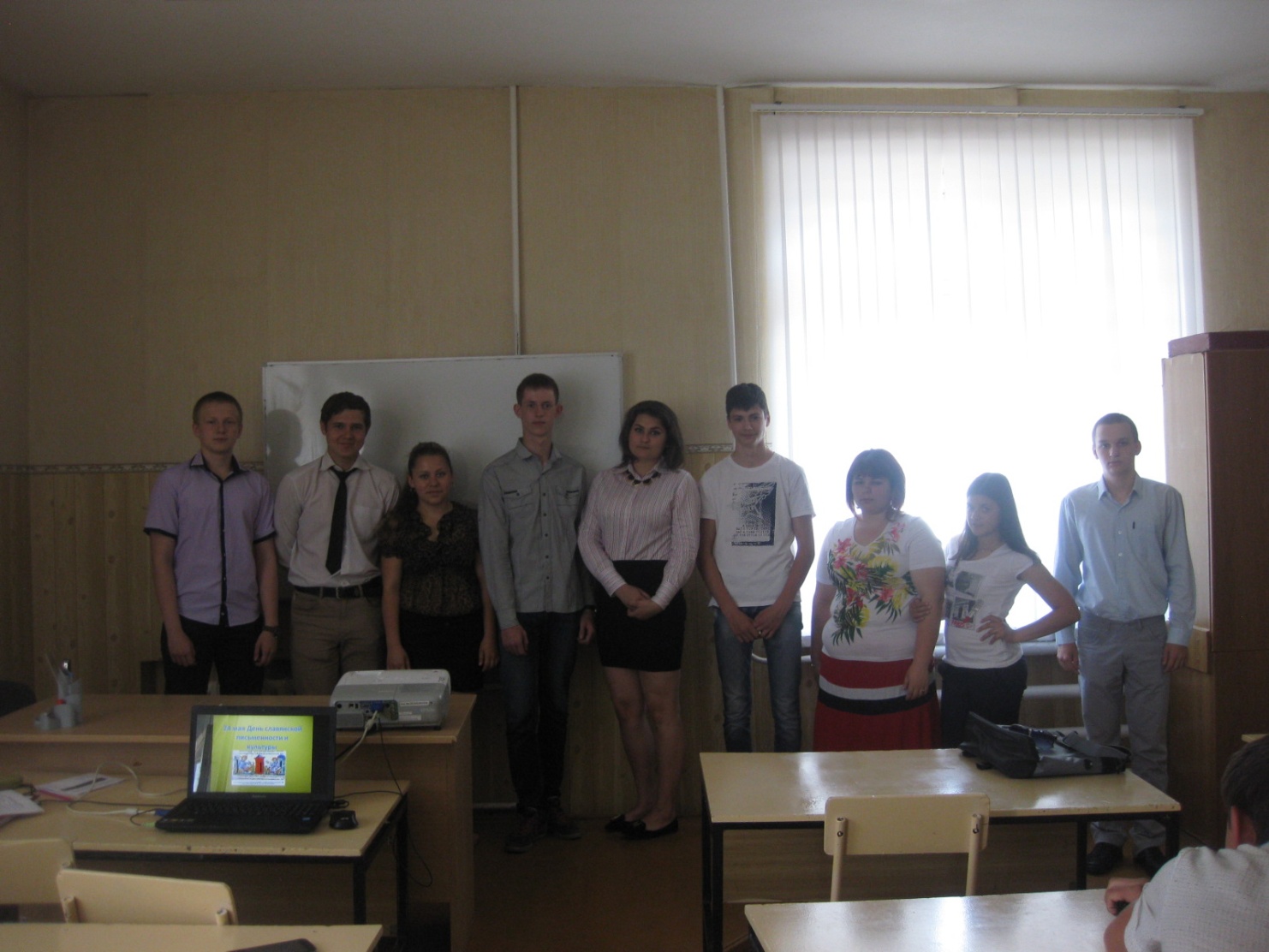 